        ПРОЕКТ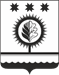 О внесении изменения в решение Собрания депутатов Шумерлинского муниципального округа от 28.12.2021 № 5/3 «Об утверждении реестра должностей муниципальной службы в Шумерлинском муниципальном округе Чувашской Республики» В соответствии с Законом Чувашской Республики от 05.10.2007 № 62 «О муниципальной службе в Чувашской Республике, Уставом Шумерлинского муниципального округаСобрание депутатов Шумерлинского муниципального округаЧувашской Республики решило:1. Внести в Реестр должностей муниципальной службы в Шумерлинском муниципальном округе Чувашской Республики, утвержденный решением Собрания депутатов Шумерлинского муниципального округа от 28.12.2021 № 5/3, изменение, изложив его в новой редакции согласно приложению к настоящему решению.2. Настоящее решение вступает в силу после его официального опубликования в периодическом печатном издании «Вестник Шумерлинского муниципального округа», подлежит размещению на официальном сайте Шумерлинского муниципального округа в информационно-телекоммуникационной сети «Интернет».Приложение к решению Собрания депутатовШумерлинского муниципального округаЧувашской Республики от ___.___.2022 № ___/___РЕЕСТРДОЛЖНОСТЕЙ МУНИЦИПАЛЬНОЙ СЛУЖБЫВ ШУМЕРЛИНСКОМ МУНИЦИПАЛЬНОМ ОКРУГЕ ЧУВАШСКОЙ РЕСПУБЛИКИ <*>--------------------------------<*> В соответствии с Законом Чувашской Республики от 05.10.2007 № 62 «О муниципальной службе в Чувашской Республике» допускается двойное наименование должности муниципальной службы в Чувашской Республике в том случае, если заместитель руководителя является руководителем иного органа местного самоуправления или руководителем структурного подразделения либо лицо, замещающее эту должность, является главным бухгалтером или его заместителем.<**> Первая цифра регистрационного номера (кода) обозначает порядковый номер раздела, вторая - должности, подразделенные по функциональным признакам (руководители - 1, специалисты - 2, обеспечивающие специалисты - 3), третья - группу должностей муниципальной службы (высшая - 1, главная - 2, ведущая - 3, старшая - 4, младшая - 5), четвертая и пятая - порядковый номер должности в группе должностей муниципальной службы.ЧĂВАШ РЕСПУБЛИКИЧУВАШСКАЯ РЕСПУБЛИКАÇĚМĚРЛЕ МУНИЦИПАЛЛĂОКРУГĔН ДЕПУТАТСЕН ПУХĂВĚЙЫШĂНУ___.___.2022 ___/__ №Çемěрле хулиСОБРАНИЕ ДЕПУТАТОВШУМЕРЛИНСКОГО МУНИЦИПАЛЬНОГО ОКРУГАРЕШЕНИЕ___.___.2022 № ___/___ город ШумерляПредседатель Собрания депутатов Шумерлинского муниципального округа Чувашской РеспубликиВрио главы администрацииШумерлинского муниципального округаЧувашской Республики                                                                                       Б.Г. ЛеонтьевД.И. Головин  Наименование должностиРегистрационный номер (код)12Раздел I. Перечень должностей в администрации Шумерлинского муниципального  округаРаздел I. Перечень должностей в администрации Шумерлинского муниципального  округа1. Должности руководителей1. Должности руководителейВысшая группа должностейВысшая группа должностейГлава администрации Шумерлинского муниципального округа 1-1-1-01 <**>Первый заместитель главы администрации Шумерлинского муниципального округа 1-1-1-05Главная группа должностейГлавная группа должностейЗаместитель главы администрации Шумерлинского муниципального округа1-1-2-01Управляющий делами администрации Шумерлинского муниципального округа1-1-2-02Ведущая группа должностейВедущая группа должностейНачальник управления администрации Шумерлинского муниципального округа 1-1-3-01Начальник территориального отдела администрации Шумерлинского муниципального округа1-1-3-01.1Начальник отдела администрации Шумерлинского муниципального округа1-1-3-022. Должности специалистов2. Должности специалистовВедущая группа должностейВедущая группа должностейСоветник главы администрации Шумерлинского муниципального округа по работе с молодежью 1-2-3-01.1Заместитель начальника отдела администрации Шумерлинского муниципального округа1-2-3-02Старшая группа должностейСтаршая группа должностейЗаведующий сектором1-2-4-01Главный специалист-эксперт1-2-4-02Младшая группа должностейМладшая группа должностейВедущий специалист-эксперт1-2-5-01Специалист-эксперт1-2-5-02